Приложение 10. Наличие публикаций, включая интернет-публикации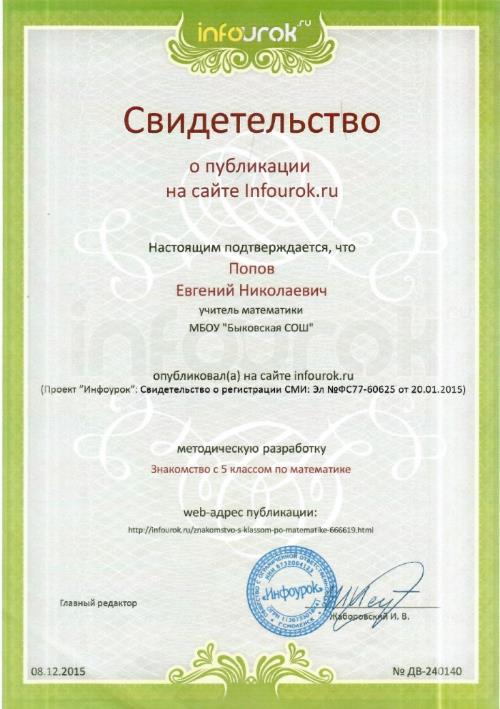 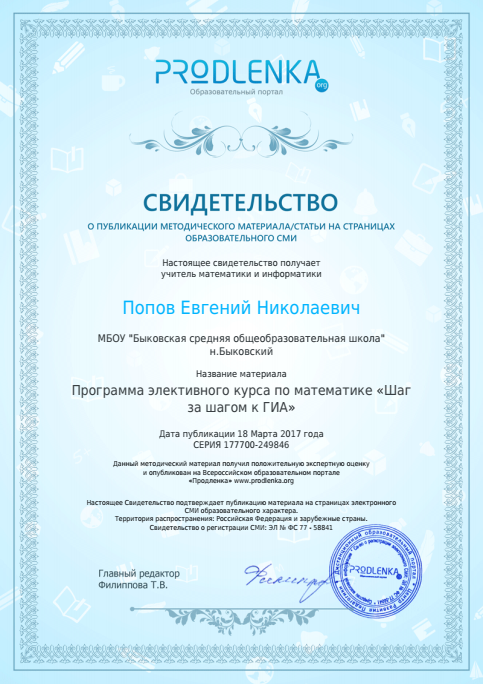 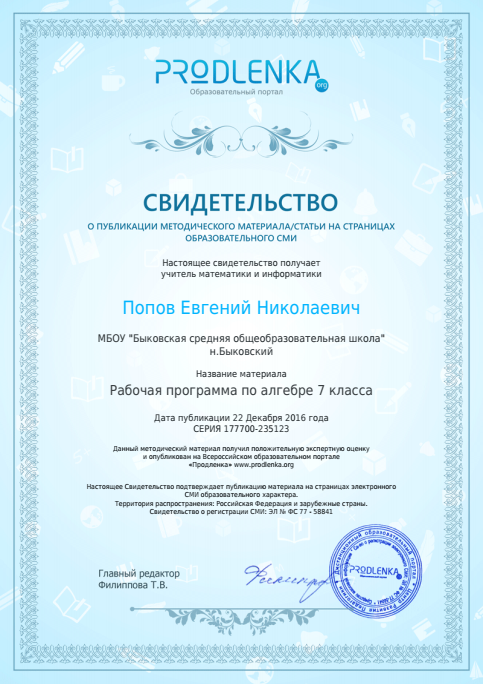 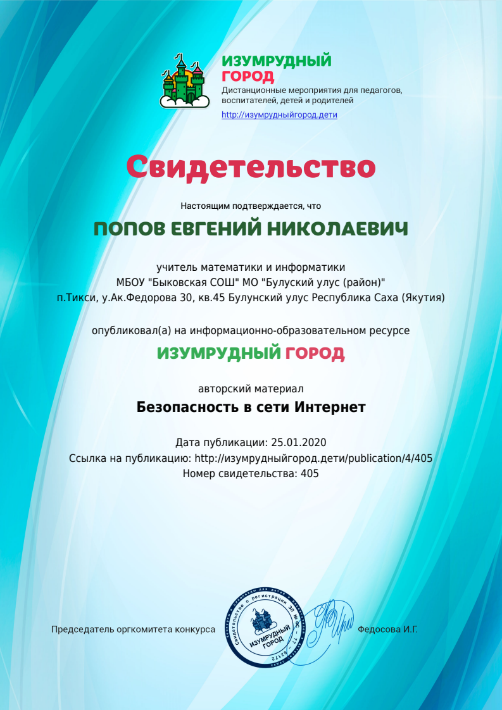 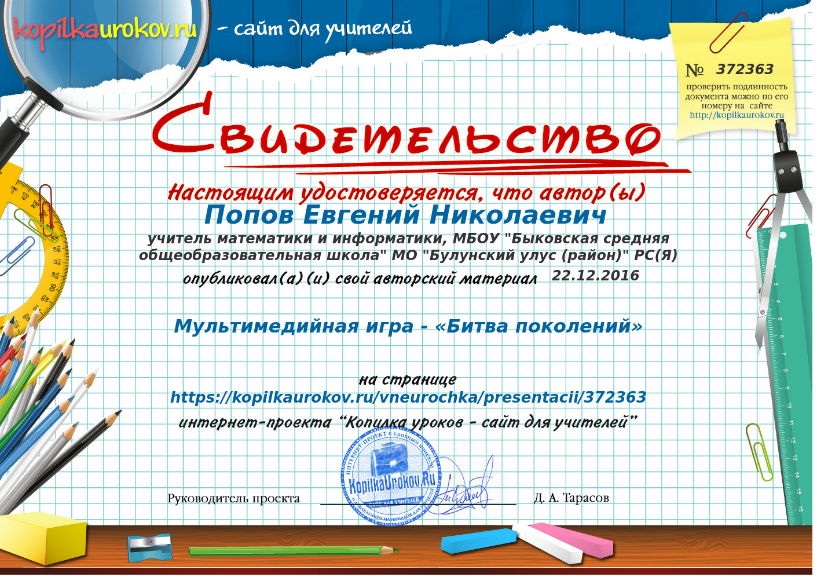 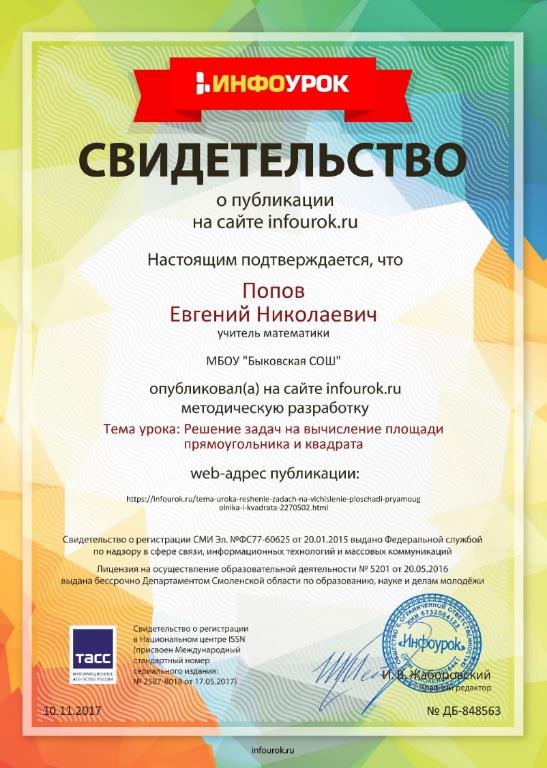 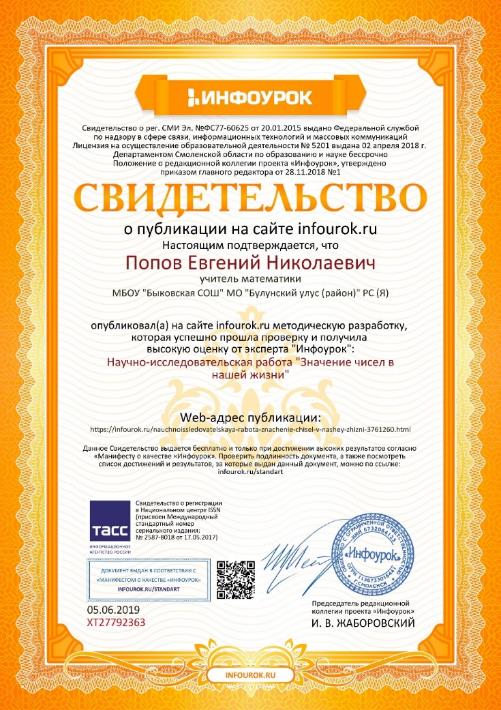 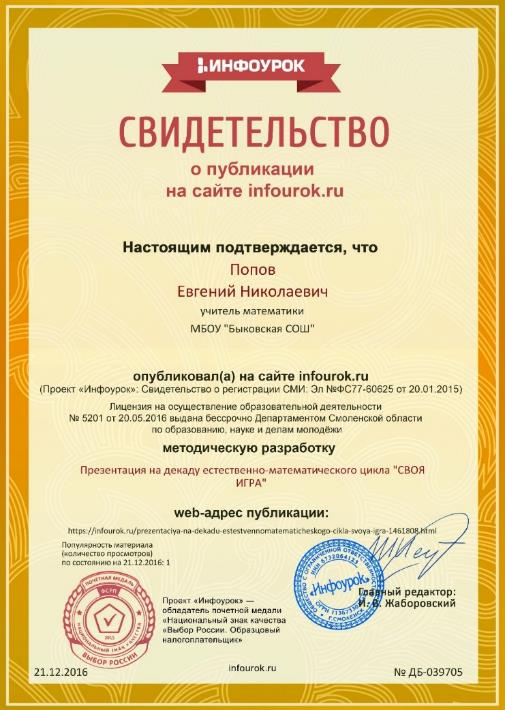 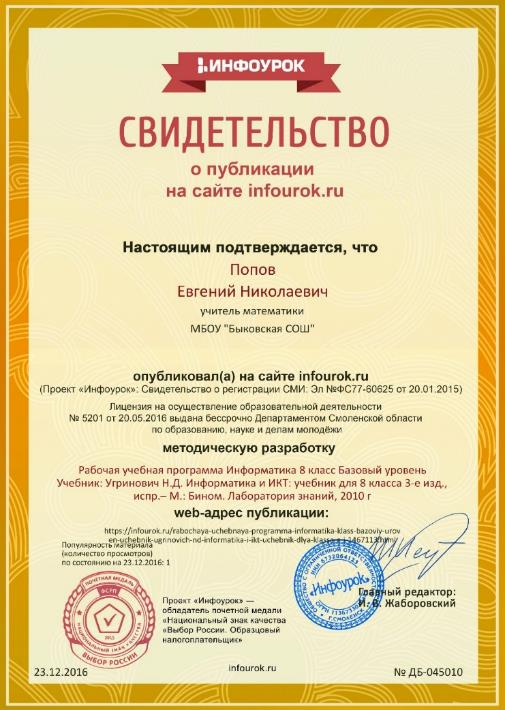 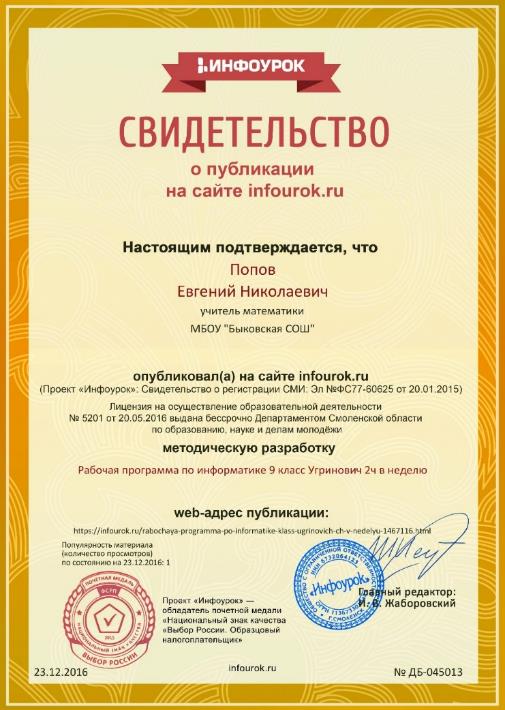 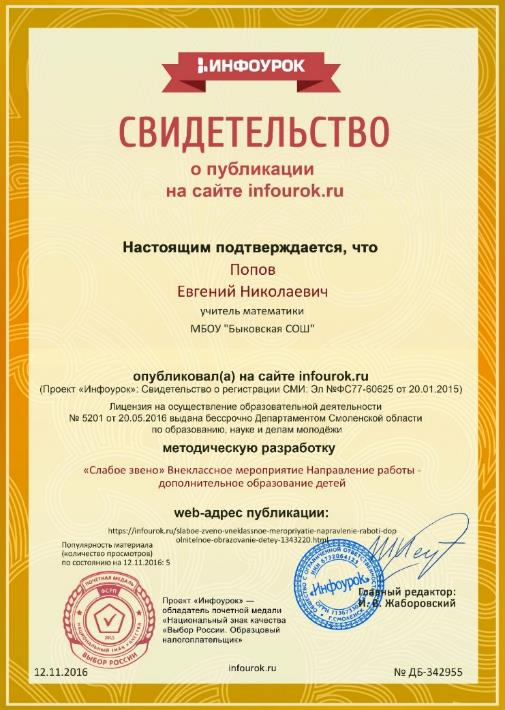 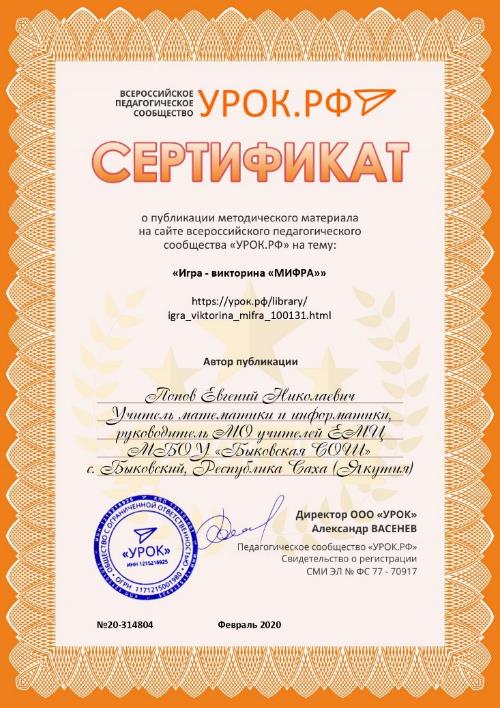 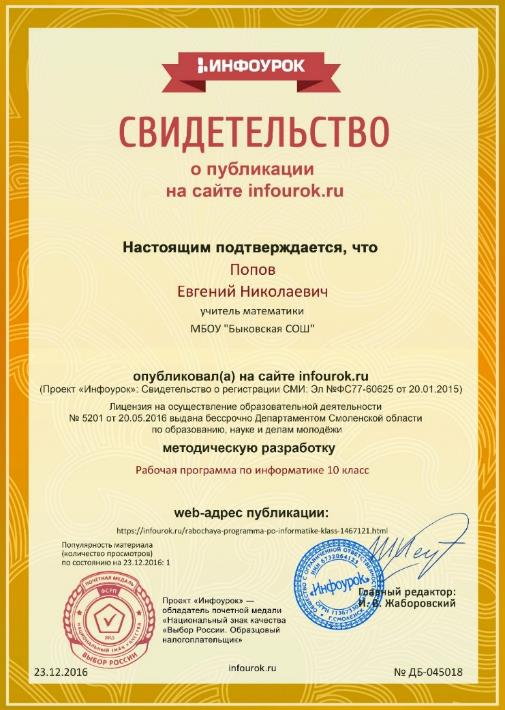 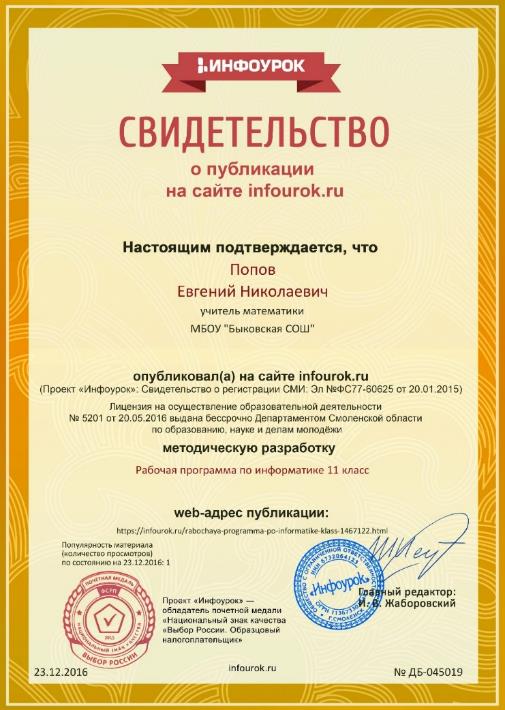 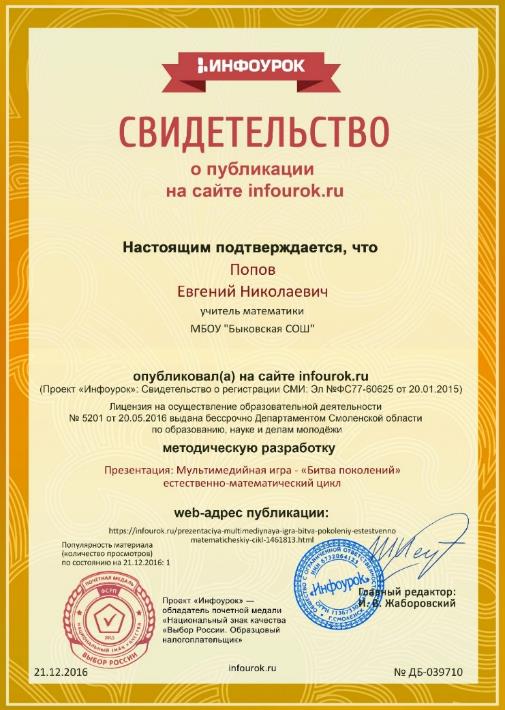 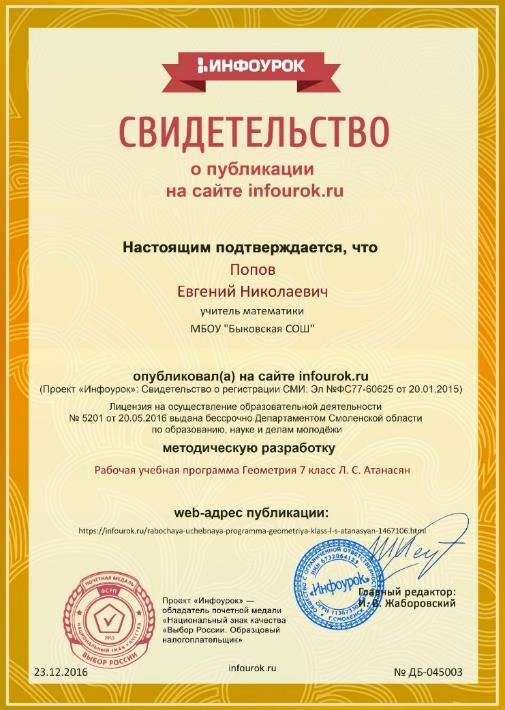 